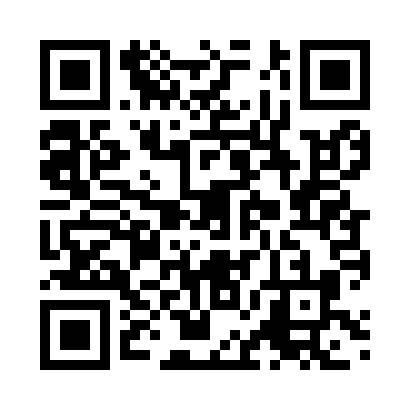 Prayer times for Zuniga, SpainMon 1 Jul 2024 - Wed 31 Jul 2024High Latitude Method: Angle Based RulePrayer Calculation Method: Muslim World LeagueAsar Calculation Method: HanafiPrayer times provided by https://www.salahtimes.comDateDayFajrSunriseDhuhrAsrMaghribIsha1Mon4:556:492:117:199:3311:192Tue4:556:492:117:199:3311:193Wed4:566:502:117:199:3211:184Thu4:576:502:117:199:3211:185Fri4:576:512:127:199:3211:186Sat4:586:512:127:199:3211:177Sun4:596:522:127:199:3211:168Mon5:006:532:127:199:3111:169Tue5:016:532:127:189:3111:1510Wed5:026:542:127:189:3111:1511Thu5:036:542:127:189:3011:1412Fri5:046:552:137:189:3011:1313Sat5:056:562:137:189:2911:1214Sun5:066:562:137:189:2911:1215Mon5:076:572:137:189:2811:1116Tue5:086:582:137:179:2811:1017Wed5:096:592:137:179:2711:0918Thu5:106:592:137:179:2711:0819Fri5:127:002:137:169:2611:0720Sat5:137:012:137:169:2511:0621Sun5:147:022:137:169:2511:0522Mon5:157:022:137:159:2411:0423Tue5:167:032:137:159:2311:0324Wed5:187:042:137:159:2211:0225Thu5:197:052:137:149:2211:0026Fri5:207:062:137:149:2110:5927Sat5:217:062:137:139:2010:5828Sun5:237:072:137:139:1910:5729Mon5:247:082:137:129:1810:5530Tue5:257:092:137:129:1710:5431Wed5:267:102:137:119:1610:53